ПРОЕККТ ПОРТРЕТ ЗАЩИТНИКА ОТЕЧЕСТВАЦель: Патриотическое воспитание посредством приобщения к изобразительному искусству.Здачи:Воспитывать уважительное отношение к героической истории Родины и своей семьиФормировать понимание значения  единства многонационального народа Советского Союза в победе в ВОВУчить анализировать портретные изображения с ярко-выраженной эмоциональной окраскойУчить рисовать лицо человека анфас или ¾ (в зависимости от возраста учащихся)Осваивать разные техники и художественные материалы ПЛАНЗнакомство с понятиями «герой», «герой войны», «герой тыла», «защитник Отечества» 1занятиеЗнакомство с историей своей семьи, с участниками ВОВ и других боевых действий. Подбор текстового и наглядного материала (при наличии фотография) Домашняя работаЗнакомство с портретами знаменитых защитников  Отечества, начиная от Дмитрия Донского и Александра Невского и заканчивая героями наших дней.2 занятие и во время всего проектаПовторение или изучение правил изображения головы человека в ракурсе анфас и ¾.(в зависимости от возраста). Выполнение зарисовок. 3 занятиеПоказ способов изменения черт лица на рисунке, использование фотографий для выполнения портрета. 4 занятиеВыполнение наброска портрета по изображению выбранного  героя. 5-6 занятие.Уточнение рисунка лица, военной формы по рекомендации учителя 7занятиеПоказ  приёмов работы цветом над портретом в разных техниках, цветные зарисовки с тенью на лице. 8 занятиеВыполнение портрета в цвете с использованием выбранной техники. 9 занятиеПодготовка текста к портрету Домашняя работаОформление выставки 10 занятие Ожидаемые результатыМетапредметныеЗапомнить основные значимые исторические и военные события истории России Понимать их последовательность и  влияние на становление и развитие ОтечестваЗнать несколько фамилий и узнавать по изображению героев – защитников Отечества разных времёнЛичностныеОщущать чувство гордости за исторический путь развития РоссииПонимать связь времён, поколений в ратном делеС глубоким уважением относиться к людям, отдавшим жизнь за РодинуПонимать важность готовности каждого человека встать на защиту ОтечестваПредметныеПознакомиться с лучшими портретами кисти советских и российских художников.Учиться изображать лицо человека , передавая основные особенности внешностиОсваивать разные техники в портрете.ИЗОБРАЖЕНИЯ К ПРОЕКТУ           В.Д.Лавриненко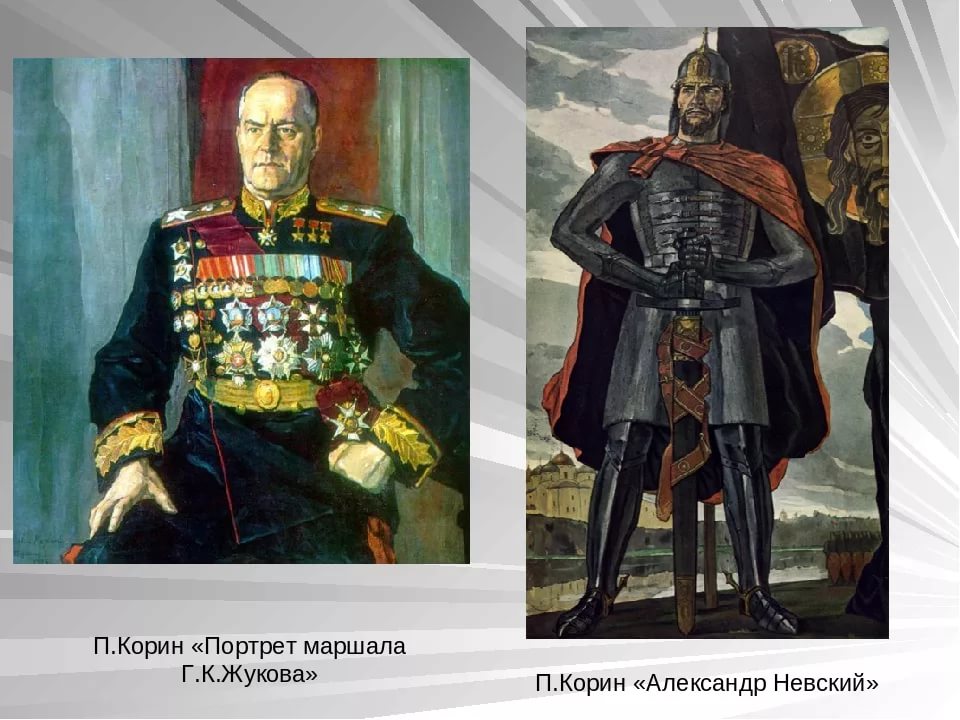 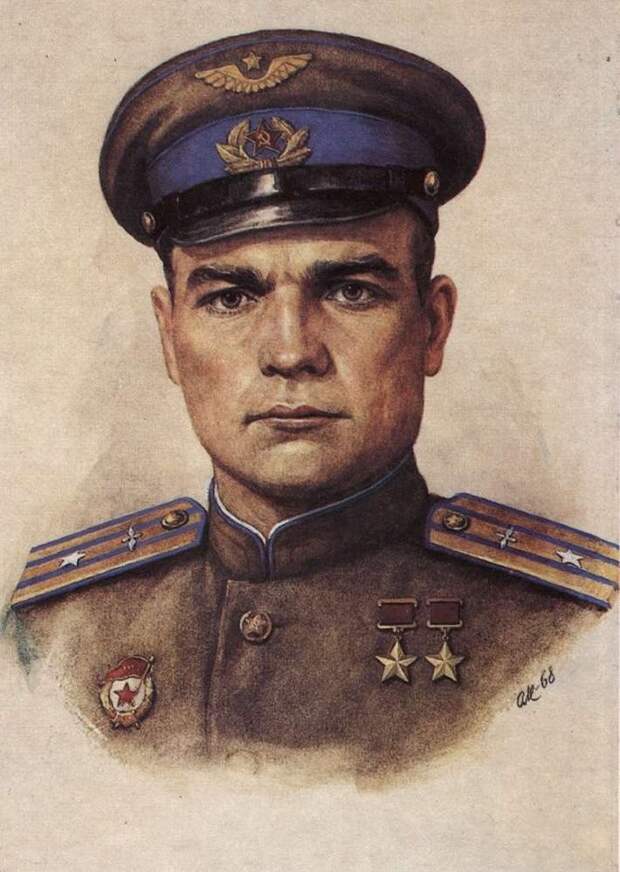 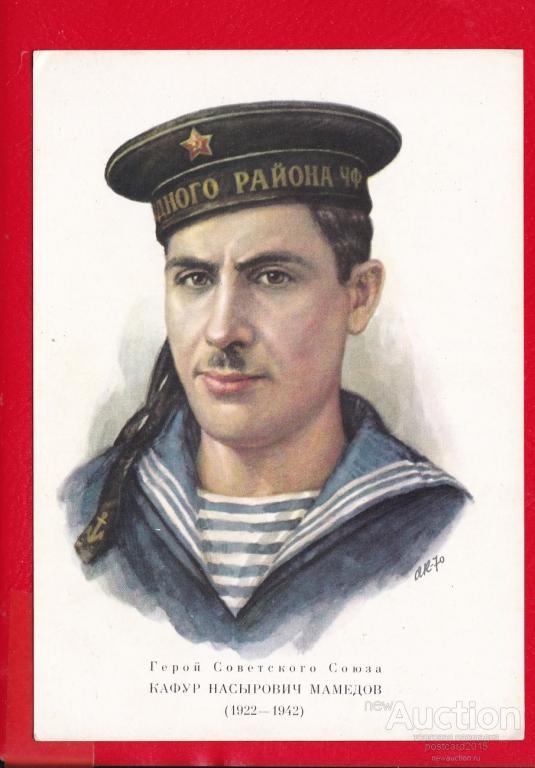 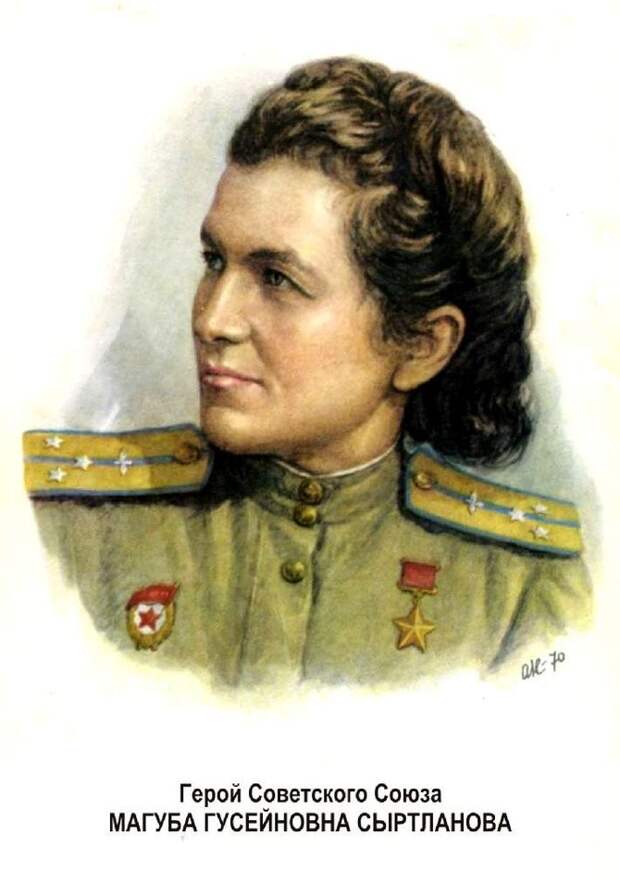 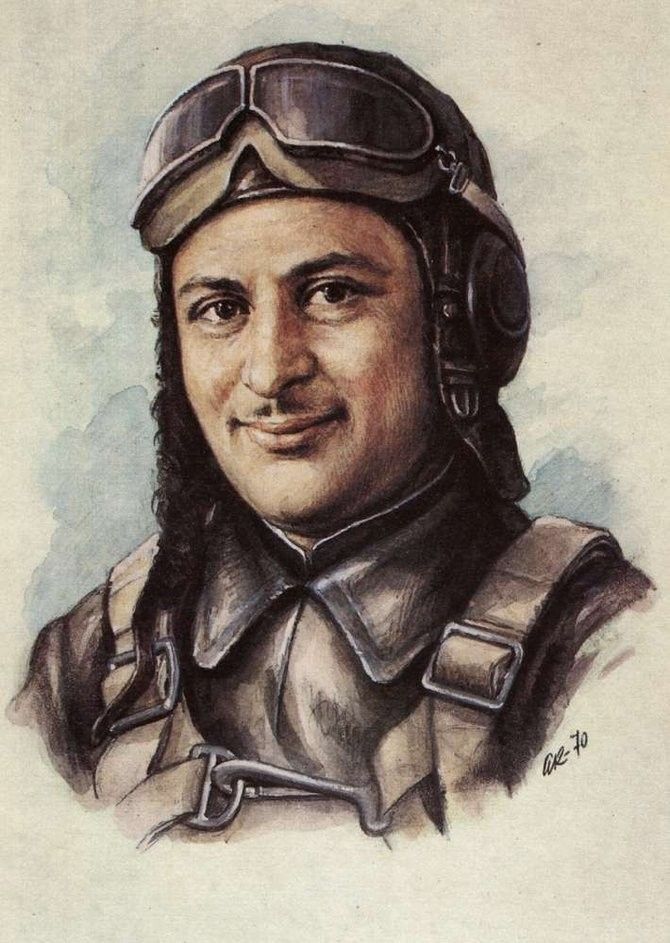                                                                                                         Н.Г.Степанян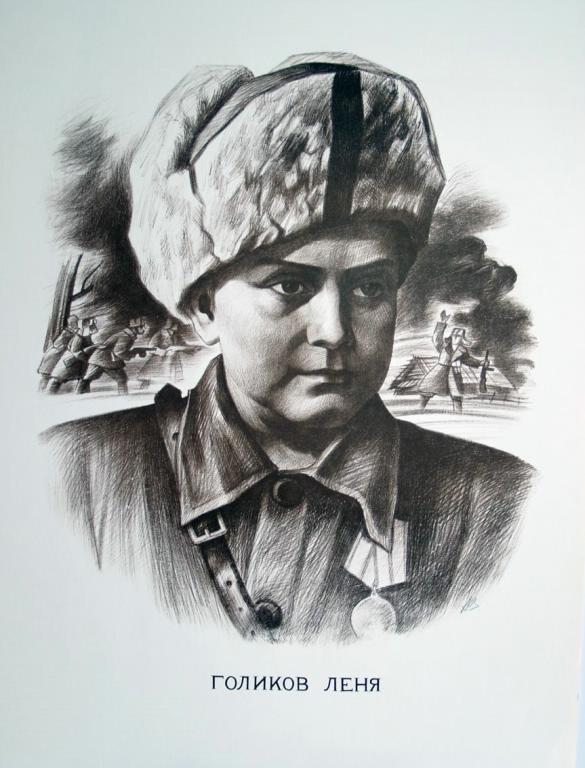 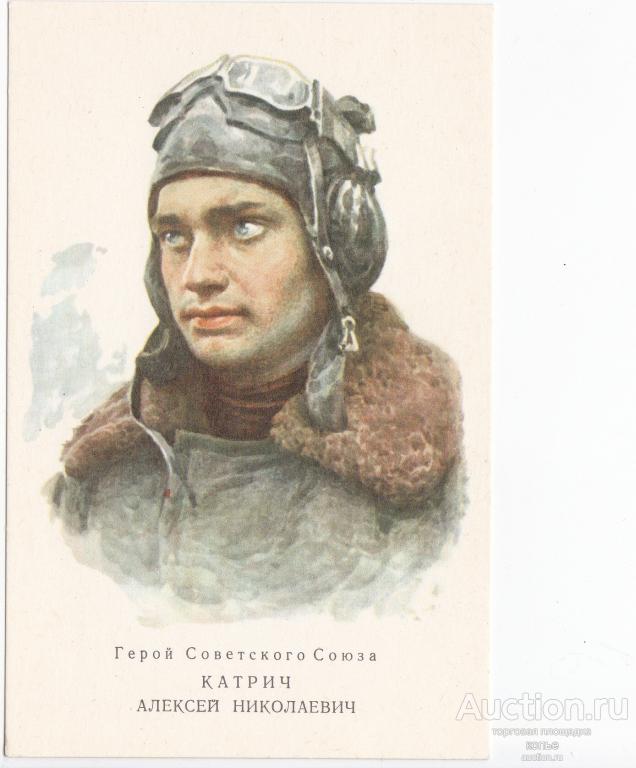 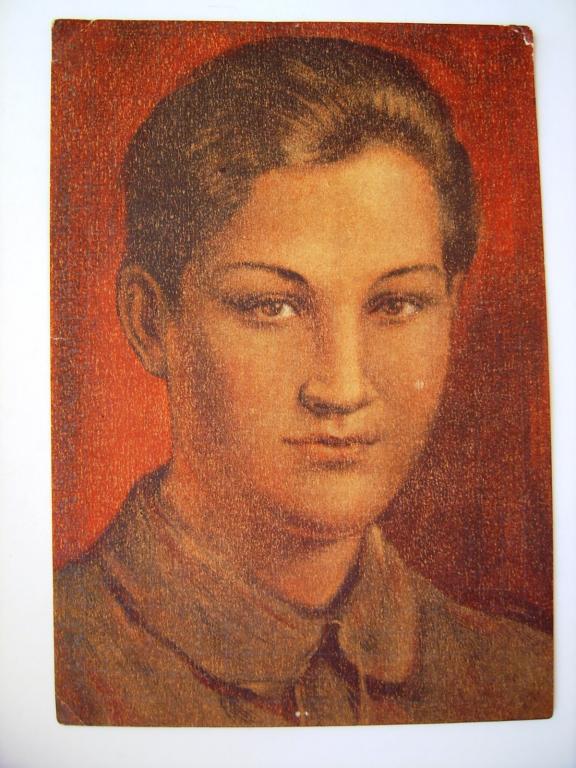 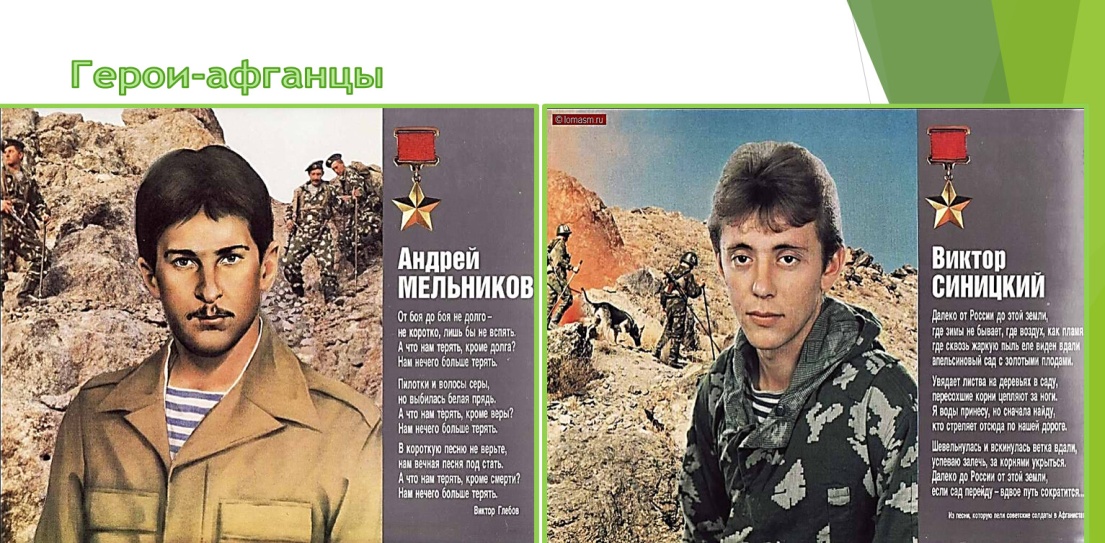 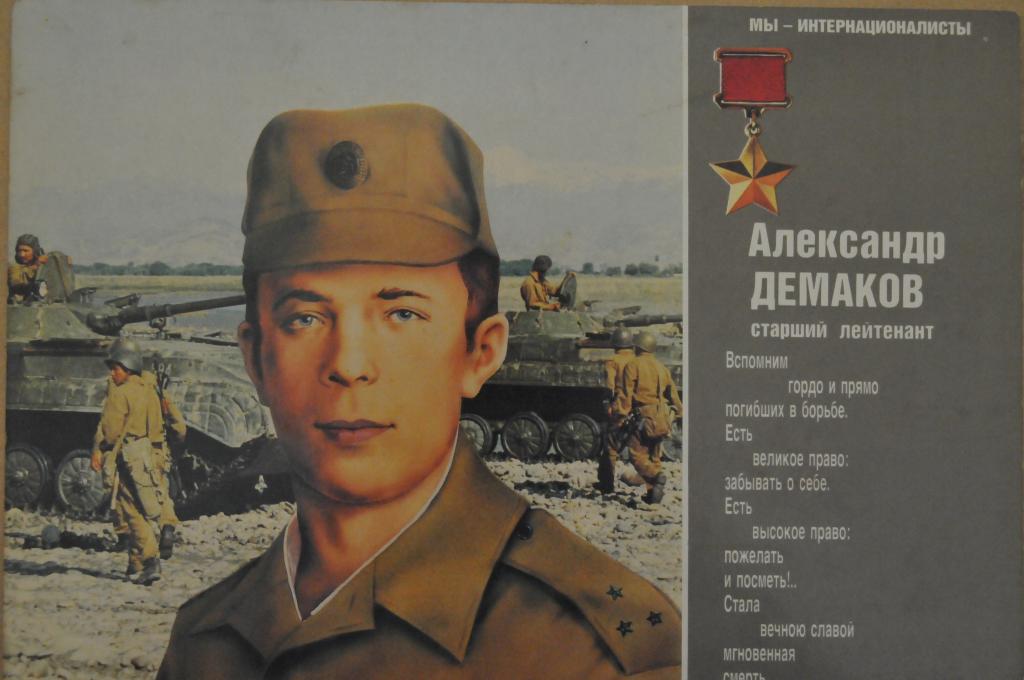 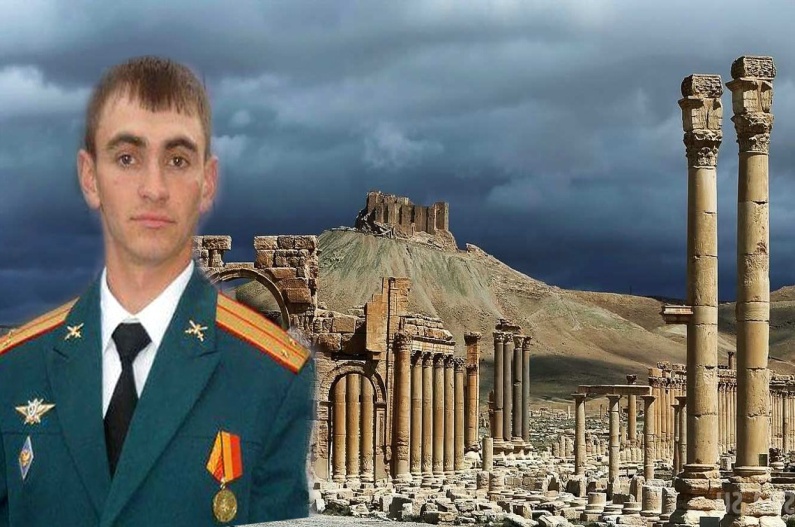 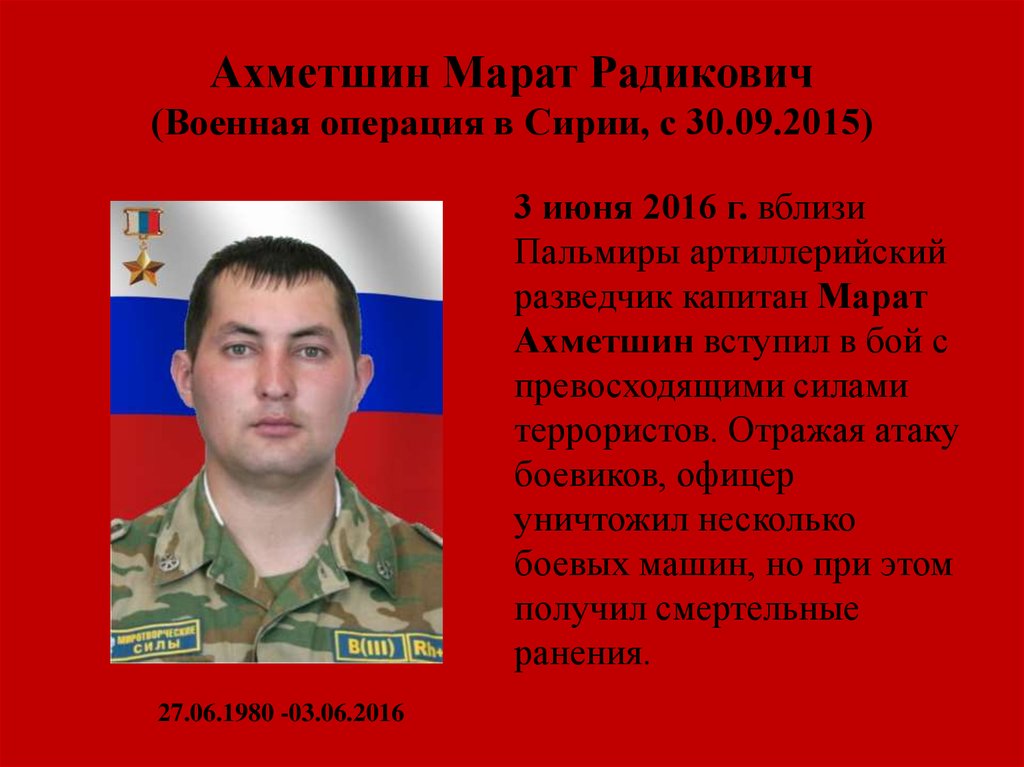 ПроектЧИТАЕМ СТИХИ О ВОЙНЕЦель: Патриотическое воспитание посредством приобщения к искусству.Здачи:Воспитывать уважительное отношение к героической истории Родины и своей семьиФормировать понимание связи времён в героической истории защитников ОтечестваУчить анализировать произведения кинематографии по исторической тематикеУчить выразительному, осознанному чтению стихотворенийСделать видеоролик с поздравлением к  Дню ПобедыПЛАНПогружение в тематику – чтение стихов о войне, обсуждение, постановка задачи. 1 занятие.Просмотр фильма Офицеры (желательно совместно с семьёй) Домашняя работаОбсуждение фильма, совместное чтение текста (с экрана) песни из фильма, распределение строчек текста между участниками проекта 2 занятие Заучивание строчек из текста песни. Домашняя работаЧтение стихотворения (репетиция), обсуждение значения слов, понятий, эмоционального содержания текста 3 занятиеЧтение стихотворения в музее боевой славы (съемка на камеру) 4 занятиеФормирование ролика (работа в группах с видеоматериалами) 5 занятиеОжидаемые результатыМетапредметныеПознакомиться с основными значимыми историческими и военными событиями истории России Понимать их последовательность и  влияние на становление и развитие ОтечестваЗнать несколько названий фильмов о войне и фамилий артистов, сыгравших роли в фильмах о войнеЛичностныеОщущать чувство гордости за исторический путь развития РоссииПонимать связь времён, поколений в ратном делеС глубоким уважением относиться к людям, отдавшим жизнь за РодинуПонимать важность готовности каждого человека встать на защиту ОтечестваПредметныеПознакомиться с лучшими произведениями кино о героической истории РоссииУчиться  рассуждать об увиденном, узнавать новое о событиях тех времёнОсваивать выразительное чтение стихотворения.